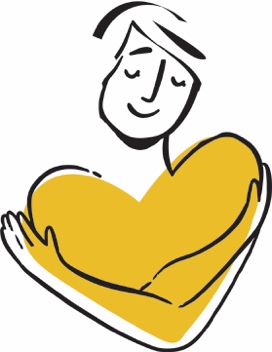 Adult Questionnaire 					Date Completed: ___________Please complete the following questionnaire, providing accurate background information. All information will be kept confidential and will not be released without your permission. Legal Name: ________________________________________ Preferred Name: ________________________________ Concerns: With what concerns would you like help?What made you seek help at this time? What do you want to see happen in therapy? Previous Interventions: What interventions have you tried, including previous therapy, coping skills (healthy and unhealthy), meds, etc.:Have you ever been hospitalized for psychiatric reasons? What medications and/or supplements are you currently taking?Medication 		Dosage 			Reason 			PrescriberSymptoms: Please circle any symptoms you are experiencing Circle which substances you currently use or have used in the past:Family history: Who raised you?Describe your relationship with your parents/guardians currently and in the past. List your siblings and the quality of your relationship now: List several words that describe your childhood:Are you:  [   ] single   [   ] in a relationship  [   ] divorced       [   ] married     [   ] cohabitating    [   ] other _______List everyone who currently lives with you, their relationship to you, and the quality of the relationship:List other supports you have (i.e. friends, clubs, sports, church, community group, etc.):Family Psychiatric History:Has anyone in your family been diagnosed with or treated for: (if YES please indicate which relative - mother, father, etc.)Bipolar			[  ] no  [  ] yes  ________		Schizophrenia		[  ] no  [  ] yes ________Depression		[  ] no  [  ] yes  ________		Post-traumatic stress	[  ] no  [  ] yes ________Anxiety			[  ] no  [  ] yes  ________		Alcohol Abuse		[  ] no  [  ] yes ________Anger/Violence		[  ] no  [  ] yes  ________		Other Substance Abuse  [  ] no  [  ] yes ________Suicide			[  ] no  [  ] yes  ________		Learning Disabilities        [  ] no  [  ] yes ________ADHD			[  ] no  [  ] yes  ________		Autism			[  ] no  [  ] yes ________Developmental/Medical:As a baby, did you meet your developmental milestones (sitting, walking, talking, toileting)                                                        [  ]  Earlier than average	     [  ] Average 	  [  ] Later than averageHow do people who knew you when you were little describe you as a child?List previous and current speech, vision, or hearing problems or other disabilities:Please describe any current or past medical issues (major illnesses, allergies, surgeries, injuries, congenital conditions, accidents, etc.): Name of current physician _________________________________ Date of last physical exam: ________________ Trauma History: (Trauma is any event that overwhelms your ability to cope.)Have you ever been in a situation in which you felt like you or someone else was about to die? [   ] Yes       [   ] NoHave you witnessed or experienced physical or verbal abuse in your family?  [   ] Yes       [   ] NoHave you ever been homeless or not had enough food or clothing? [   ] Yes       [   ] NoHave you ever witnessed or experienced bullying/harassment?  [   ] Yes       [   ] NoHave you witnessed or experienced sexual assault or rape? [   ] Yes       [   ] NoHave you witnessed or experienced terrible accidents? [   ] Yes       [   ] NoHave you ever made a suicide attempt? [   ] Yes       [   ] NoWhen was the last time you had a suicidal thought?Do you have access to guns? Education and Employment History:What is the last grade in school you completed? What is/was school like for you?Do you have suspected or diagnosed learning disabilities, ADHD, autism? Have you ever had Special Education, an IEP, or a 504?If you are currently employed, what is your job? Do you enjoy your work?Is your job stable?Do the problems for which you are seeking help affect your school or work?If you have served in the military, what branch?Legal History: If you have ever been arrested, what were the charges?If you have current legal problems, what are they? List your hobbies, interests, and strengths: How much screen time (phone, TV, movies, computer, video games) on average do you have a day?Anything else you would like your therapist to know:Feeling like you don’t need to sleepDifficulty falling asleepDifficulty staying asleepDifficulty getting out of bedNot feeling rested in the morningFatigueIncreased energyDecreased energyChanges in eating/appetiteUse of laxatives/Voluntarily vomiting
Binge eatingWeight gain/lossExcessive exerciseThoughts about harming/killing yourselfThoughts about harming/killing someone elseSelf-harm/cuttingIncreased muscle tension
Seeing things other people don’t seeHearing voices when no one else is presentPhysical sensations others don’t haveFeeling that your thoughts are controlled or placed in your mindFeeling that the television or radio is communicating with youCrying spellsDifficulty calming downDrop in grades/work performance“Meltdowns”Lack of motivationChange in libidoPersistent loss of interest in previously enjoyed activitiesWithdrawing/isolatingFrequent feelings of guilt Hopelessness
HelplessnessWorthlessnessSadness IrritabilityDepressed moodOutbursts of anger
Decreased ability to handle stressAbusive Relationship
Concerns about your sexuality or genderVerbal/physical aggressionDefiance Criminal activityFlashbacksNightmaresLarge gaps in memoryEasily startled, feeling jumpyFeeling as if you were outside yourself, detached, observing what you are doingPuzzled as to what is real and unrealPersistent, repetitive, intrusive thoughts, impulses, or imagesAnxietyWorry that is frequent/difficult to controlPanic attacksAvoiding people, places, activities or thingsDifficulty leaving your homeFear of certain objects or situationsRepetitive behaviors or mental acts (i.e. counting, checking, washing)Feeling or acting unlike yourselfFeeling numbDifficulty expressing emotionsRapid mood changesEngaging in risky behaviorRacing thoughtsBeginning many projectsDifficulty concentrating or thinkingNot paying attentionLosing or forgetting thingsImpulsivityRigidityCaffeinated beveragesAlcoholEcstasy/MollyTobaccoMeth/amphetamineInhalantsNicotine vapeOpioidsKetamineChewing tobaccoMushroomsPrescription drugs (for fun)MarijuanaCrackLSDPCPHeroinCocaineAcidOther: